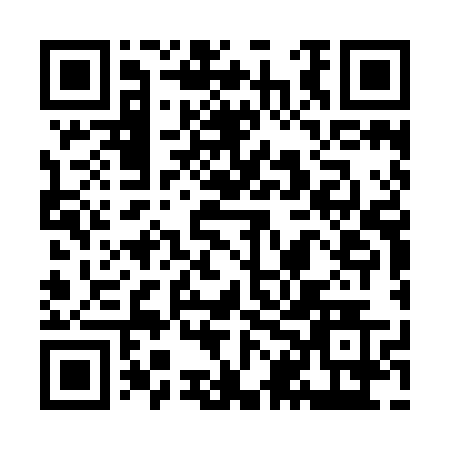 Prayer times for Alberry Plains, Prince Edward Island, CanadaWed 1 May 2024 - Fri 31 May 2024High Latitude Method: Angle Based RulePrayer Calculation Method: Islamic Society of North AmericaAsar Calculation Method: HanafiPrayer times provided by https://www.salahtimes.comDateDayFajrSunriseDhuhrAsrMaghribIsha1Wed4:195:571:086:108:209:582Thu4:175:551:086:118:2210:003Fri4:155:541:086:118:2310:024Sat4:135:521:086:128:2410:045Sun4:115:511:086:138:2610:066Mon4:095:491:086:148:2710:087Tue4:075:481:086:158:2810:108Wed4:055:471:086:158:2910:129Thu4:035:451:086:168:3110:1310Fri4:015:441:086:178:3210:1511Sat3:595:431:086:178:3310:1712Sun3:575:411:086:188:3410:1913Mon3:555:401:086:198:3610:2114Tue3:535:391:086:208:3710:2315Wed3:515:381:086:208:3810:2516Thu3:505:371:086:218:3910:2717Fri3:485:351:086:228:4010:2818Sat3:465:341:086:228:4210:3019Sun3:445:331:086:238:4310:3220Mon3:435:321:086:248:4410:3421Tue3:415:311:086:248:4510:3622Wed3:395:301:086:258:4610:3723Thu3:385:291:086:268:4710:3924Fri3:365:291:086:268:4810:4125Sat3:355:281:086:278:4910:4326Sun3:335:271:086:288:5010:4427Mon3:325:261:086:288:5110:4628Tue3:305:251:096:298:5210:4829Wed3:295:251:096:298:5310:4930Thu3:285:241:096:308:5410:5131Fri3:275:231:096:318:5510:52